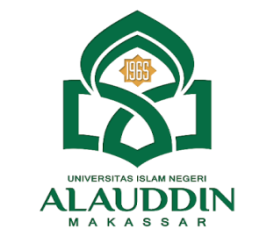 Nomor :    /PGMI/VIII/2022		Samata-Gowa,   Oktober 2022Lamp	: 	-Hal	: 	Undangan Menghadiri 		Ujian Kualifikasi Hasil Penelitian SkripsiKepada Yth.	1. Dr. Andi Halimah, M.Pd.				     (Ketua Sidang)2.	Immawati Nur Aisyah Rivai, S.Pd.	(Sekretaris Sidang)3. 		Prof. Dr. Sitti Mania, M.Ag.	(Penguji I)4. 	Dra. Hamsiah Djafar, M.Hum.	(Penguji II)Di TempatAssalamu ‘Alaikum Wr. Wb.Sehubungan dengan permohonan Saudari Asmaul Husna, NIM: 20800117075, tentang Ujian Kualifikasi Hasil Skripsi dengan judul:“Pengaruh Penerapan Strategi Pembelajaran Crossword Puzzle Terhadap   Hasil Belajar Bahasa Indonesia Peserta Didik Kelas V di SDN 113 Pana Kec.Alla Kab.Enrekang”Maka bersama ini kami mengundang Bapak/Ibu untuk menghadiri ujian tersebut yang Insya  Allah dilaksanakan pada:	Hari/Tanggal	:  Kamis,   Oktober 2022	Waktu		:   WITA-Selesai 	Tempat	:  Gedung R3.03Demikian disampaikan dan atas perhatian Bapak/Ibu diucapkan terima kasihWassalamKetua Jurusan/Prodi,Dr. Usman, M. Pd.           NIP 197308082002121003Tembusan:1.	Dekan Fakultas Tarbiyah dan Keguruan UIN Alauddin Makassar;2.	Mahasiswa yang bersangkutan;3.  Arsip.